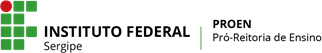 INSTITUTO FEDERAL DE EDUCAÇÃO, CIÊNCIA E TECNOLOGIA DE SERGIPEPRÓ-REITORIA DE ENSINOFormulário de Contribuição - Consulta à ComunidadeMinuta de Regulamento de Ensino RemotoRepresentatividade:Campus:Número do ArtigoQuestionamentosSugestões